Disciplina: MATEMATICĂClasa: a V-aTitlul lecției: Ordinea efecuării operațiilor cu numere naturalePentru început...					Știați că? Într-un exerciţiu fără paranteze, se efectuează întâi înmulţirile şi împărţirile, în ordinea în care sunt scrise; apoi adunările şi scăderile, în ordinea în care sunt scrise.Exemple:   	3 + 6 · 2 = 3 + 12 = 15		28 – 12 : 2 = 28 – 6 = 225 · 3 + 7 – 12 : 6 = 15 + 7 – 2 = 22 – 2 = 20Cum utilizăm Parantezele?Dacă într-un exerciţiu sunt folosite paranteze rotunde, atunci efectuăm întâi operaţiile din paranteze, după care efectuăm restul operaţiilor.Exemplu:   	20 – (2 · 3 + 5 · 2) = 20 – (6 + 10) = 20 – 16 = 4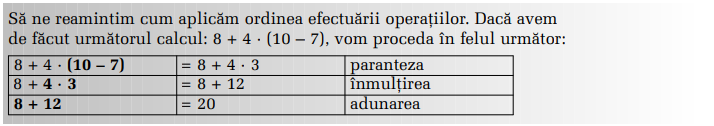 Dacă într-un exerciţiu sunt folosite paranteze rotunde si paranteze pătrate atunci efectuăm întâi operaţiile din parantezele rotunde după care efectuăm operaţiile din parantezele pătrate, iar la final efectuăm restul operaţiilor.Exemplu:   	45 + 2 · [8 · 4 – 4 ·(21 – 3 · 5)]=Primul pas: Efectuăm operatia de înmultire din paranteza rotundă:45 + 2 · [8 · 4 – 4 ·(21 – 3 · 5)]= 45 + 2 · [8 · 4 – 4 ·(21 – 15)]Pasul doi: Efectuăm operatia de scădere din paranteza rotundă, iar paranteza pătrată devine rotundă:45 + 2 · [8 · 4 – 4 ·(21 – 15)] =45 + 2 · (8 · 4 – 4 · 6) =Pasul trei: Efectuăm operatiile de înmulţire din paranteza rotundă:45 + 2 · (8 · 4 – 4 · 6) =45 + 2 · (32 – 24) =Pasul patru: Efectuăm operatia de scădere din paranteza rotundă:45 + 2 · (32 – 24) =45 + 2 · 8 =              Pasul cinci: Efectuăm operatia de înmulţire:45 + 2 · 8 =              45 + 16 =              Pasul şase: Efectuăm operatia de adunare:45 + 16 =61 Răspuns corectFişă de lucru				Nume elev: ............................................................1. Calculează, respectând ordinea operaţiilor:100 – (8 x 8 : 8) =                                   	(10 + 13) + (36 : 9 – 21 : 7) == .......................................                         	= .......................................	= .......................................                         	= .......................................                         (5 x 4) + (45 – 2 x 9 x 6 x 0) =                   	164 + (100 – 9 : 9 – 5 x 10) == .......................................                         	= .......................................                         = .......................................                         	= .......................................                         = .......................................                         	= .......................................                         =                                                                  	=5 x (10 : 10 x10) + (8 x 3 - 23) =           	48 + (103 - 100) x 9 + (24 : 3  x 0) == .......................................                         	= .......................................                         = .......................................                         	= .......................................                         = .......................................                         	= .......................................                          =                                                                   	=2. Află numărul necunoscut:100 : ...... = 10           9 x ….. = 45               .… : 3 = 7                       ….. x 6 = 42    3. Rezolvă:din cel mai mare număr natural de trei cifre diferite scade produsul numerelor 3 și 5la suma numerelor 131 și 211 adaugă câtul dintre numerele 48 și 6 află diferența dintre câtul numerelor 45 și 5 și produsul dintre 2 și dublul lui